分 析 試 験 依 頼 書  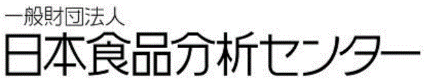 分 析 試 験 依 頼 書  分 析 試 験 依 頼 書  分 析 試 験 依 頼 書  分 析 試 験 依 頼 書  分 析 試 験 依 頼 書  分 析 試 験 依 頼 書  分 析 試 験 依 頼 書  分 析 試 験 依 頼 書  分析試験等実施約款に同意し分析を依頼します。☆太枠内をご記入ください。分析試験等実施約款に同意し分析を依頼します。☆太枠内をご記入ください。分析試験等実施約款に同意し分析を依頼します。☆太枠内をご記入ください。受付番号受付番号第                           号第                           号第                           号受付日20     年      　   月       　  日  （ 　    曜日）20     年      　   月       　  日  （ 　    曜日）20     年      　   月       　  日  （ 　    曜日）20     年      　   月       　  日  （ 　    曜日）20     年      　   月       　  日  （ 　    曜日）20     年      　   月       　  日  （ 　    曜日）見積発行有の場合見積№見積発行有の場合見積№検体発送日20     年   　      月        　 日  （   　  曜日）20     年   　      月        　 日  （   　  曜日）20     年   　      月        　 日  （   　  曜日）20     年   　      月        　 日  （   　  曜日）20     年   　      月        　 日  （   　  曜日）20     年   　      月        　 日  （   　  曜日）ご依頼者   （ご連絡先） (ﾌﾘｶﾞﾅ) 会社名：  (ﾌﾘｶﾞﾅ) 会社名：  (ﾌﾘｶﾞﾅ) 会社名：  (ﾌﾘｶﾞﾅ) 会社名： 所属：（事業部，部，課） 所属：（事業部，部，課） 所属：（事業部，部，課） 所属：（事業部，部，課） 所属：（事業部，部，課） 所属：（事業部，部，課） TEL： ご依頼者   （ご連絡先）住所： 〒住所： 〒住所： 〒住所： 〒役職：(ﾌﾘｶﾞﾅ)氏名(ﾌﾘｶﾞﾅ)氏名(ﾌﾘｶﾞﾅ)氏名(ﾌﾘｶﾞﾅ)氏名                  様携帯TEL：急ぎの場合のご連絡先ご依頼者   （ご連絡先）住所： 〒住所： 〒住所： 〒住所： 〒役職：(ﾌﾘｶﾞﾅ)氏名(ﾌﾘｶﾞﾅ)氏名(ﾌﾘｶﾞﾅ)氏名(ﾌﾘｶﾞﾅ)氏名                  様FAX：再度ご確認ください 。ご依頼者   （ご連絡先）住所： 〒住所： 〒住所： 〒住所： 〒分析ナビ@jfrl ログインID分析ナビ@jfrl ログインID分析ナビ@jfrl ログインID有り 　無し有り 　無し有り 　無しFAX：再度ご確認ください 。上記ご依頼者様と            異なる場合のみご請求先会社名：会社名：会社名：会社名：所属：所属：所属：所属：所属：TEL： 上記ご依頼者様と            異なる場合のみご請求先住所： 〒住所： 〒住所： 〒住所： 〒氏名： 氏名： 氏名： 氏名： 様FAX：再度ご確認ください 。上記ご依頼者様と            異なる場合のみ成績書の　送付先会社名：会社名：会社名：会社名：所属：所属：所属：所属：所属：TEL： 上記ご依頼者様と            異なる場合のみ成績書の　送付先住所： 〒住所： 〒住所： 〒住所： 〒氏名： 氏名： 氏名： 氏名： 様FAX：再度ご確認ください 。上記ご依頼者様と            異なる場合のみ成績書に記載する会社名成績書に記載する会社名成績書に記載する会社名成績書の受取方法 基本PDF・紙のどちらかになります。成績書の受取方法 基本PDF・紙のどちらかになります。成績書の受取方法 基本PDF・紙のどちらかになります。 ＰＤＦ(分析ナビ＠jfrl)初回の受付後に分析ナビ@jfrlの登録方法をご案内します。ご登録後に分析ナビ@jfrl からダウンロードができます。 ＰＤＦ(分析ナビ＠jfrl)初回の受付後に分析ナビ@jfrlの登録方法をご案内します。ご登録後に分析ナビ@jfrl からダウンロードができます。 ＰＤＦ(分析ナビ＠jfrl)初回の受付後に分析ナビ@jfrlの登録方法をご案内します。ご登録後に分析ナビ@jfrl からダウンロードができます。 ＰＤＦ(分析ナビ＠jfrl)初回の受付後に分析ナビ@jfrlの登録方法をご案内します。ご登録後に分析ナビ@jfrl からダウンロードができます。 紙（郵送）ＦＡＸ(郵送の追加サービス): 要 　不要分析ナビ@jfrlユーザーの郵送は有料になります。 紙（郵送）ＦＡＸ(郵送の追加サービス): 要 　不要分析ナビ@jfrlユーザーの郵送は有料になります。 紙（郵送）ＦＡＸ(郵送の追加サービス): 要 　不要分析ナビ@jfrlユーザーの郵送は有料になります。 紙（郵送）ＦＡＸ(郵送の追加サービス): 要 　不要分析ナビ@jfrlユーザーの郵送は有料になります。 紙（郵送）ＦＡＸ(郵送の追加サービス): 要 　不要分析ナビ@jfrlユーザーの郵送は有料になります。分析ナビ＠jfrl分析ナビ＠jfrl分析ナビ＠jfrl右記URLの「ID認証ログイン」からログインできます。　　https://www.jfrl.or.jp/order右記URLの「ID認証ログイン」からログインできます。　　https://www.jfrl.or.jp/order右記URLの「ID認証ログイン」からログインできます。　　https://www.jfrl.or.jp/order右記URLの「ID認証ログイン」からログインできます。　　https://www.jfrl.or.jp/order右記URLの「ID認証ログイン」からログインできます。　　https://www.jfrl.or.jp/order右記URLの「ID認証ログイン」からログインできます。　　https://www.jfrl.or.jp/order右記URLの「ID認証ログイン」からログインできます。　　https://www.jfrl.or.jp/order右記URLの「ID認証ログイン」からログインできます。　　https://www.jfrl.or.jp/order右記URLの「ID認証ログイン」からログインできます。　　https://www.jfrl.or.jp/orderご依頼目的ご依頼目的ご依頼目的機能性表示食品関連機能性表示食品関連機能性表示食品関連機能性表示食品関連機能性表示食品関連検体保管条件室温 冷蔵 冷凍検体の種類検体の種類検体の種類機能性表示食品制度の対象食品機能性表示食品制度の対象食品機能性表示食品制度の対象食品機能性表示食品制度の対象食品機能性表示食品制度の対象食品返却をご希望の場合は記入して下さい。返却をご希望の場合は記入して下さい。検体の種類検体の種類検体の種類機能性表示食品制度の対象食品機能性表示食品制度の対象食品機能性表示食品制度の対象食品機能性表示食品制度の対象食品機能性表示食品制度の対象食品返却対象： 検体     容器宅配便(着払い)にて返却します。返却対象： 検体     容器宅配便(着払い)にて返却します。検体の種類検体の種類検体の種類検体が貴社製品以外の商品・有害物質や危険物等の場合は事前にご相談ください。検体が貴社製品以外の商品・有害物質や危険物等の場合は事前にご相談ください。検体が貴社製品以外の商品・有害物質や危険物等の場合は事前にご相談ください。検体が貴社製品以外の商品・有害物質や危険物等の場合は事前にご相談ください。検体が貴社製品以外の商品・有害物質や危険物等の場合は事前にご相談ください。返却対象： 検体     容器宅配便(着払い)にて返却します。返却対象： 検体     容器宅配便(着払い)にて返却します。試験期間試験期間試験期間　  普通 ・  至急     至急の場合、分析試験料金は5割増となります。　  普通 ・  至急     至急の場合、分析試験料金は5割増となります。　  普通 ・  至急     至急の場合、分析試験料金は5割増となります。　  普通 ・  至急     至急の場合、分析試験料金は5割増となります。　  普通 ・  至急     至急の場合、分析試験料金は5割増となります。　  普通 ・  至急     至急の場合、分析試験料金は5割増となります。　  普通 ・  至急     至急の場合、分析試験料金は5割増となります。検　　体1検体名分析試験項目検　　体1検体名分析試験項目別紙の「機能性表示食品関連のご依頼に関するｱﾝｹｰﾄ」参照別紙の「機能性表示食品関連のご依頼に関するｱﾝｹｰﾄ」参照別紙の「機能性表示食品関連のご依頼に関するｱﾝｹｰﾄ」参照別紙の「機能性表示食品関連のご依頼に関するｱﾝｹｰﾄ」参照検　　体1検体名分析試験項目検　　体1検体名分析試験項目検　　体1検体名成績書発行後は変更できません。成績書発行後は変更できません。成績書発行後は変更できません。分析試験項目検　　体1原材料・添加量や理論値など試験方法選定に重要な情報ですのでご記入ください。原材料・添加量や理論値など試験方法選定に重要な情報ですのでご記入ください。原材料・添加量や理論値など試験方法選定に重要な情報ですのでご記入ください。原材料・添加量や理論値など試験方法選定に重要な情報ですのでご記入ください。原材料・添加量や理論値など試験方法選定に重要な情報ですのでご記入ください。原材料・添加量や理論値など試験方法選定に重要な情報ですのでご記入ください。検体に関する注意事項、ご要望等（試験部位･試験方法など）検体に関する注意事項、ご要望等（試験部位･試験方法など）検体に関する注意事項、ご要望等（試験部位･試験方法など）検　　体1検体は危険物(消防法及び航空法等)に該当　しない  する(詳しくはＨＰへ)検体は危険物(消防法及び航空法等)に該当　しない  する(詳しくはＨＰへ)検体は危険物(消防法及び航空法等)に該当　しない  する(詳しくはＨＰへ)その他のご要望等その他のご要望等その他のご要望等その他のご要望等お問合せ先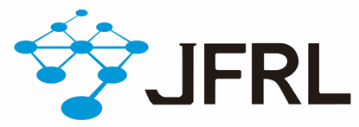 https://www.jfrl.or.jp/contact/createお問合せ先https://www.jfrl.or.jp/contact/createお問合せ先https://www.jfrl.or.jp/contact/createお問合せ先https://www.jfrl.or.jp/contact/create【当財団使用欄】　□請求書発行　　　　　　　　　　　　　　　　　　　　　　　　試験終了予定日月　　日（20221114)【当財団使用欄】　□請求書発行　　　　　　　　　　　　　　　　　　　　　　　　試験終了予定日月　　日（20221114)【当財団使用欄】　□請求書発行　　　　　　　　　　　　　　　　　　　　　　　　試験終了予定日月　　日（20221114)【当財団使用欄】　□請求書発行　　　　　　　　　　　　　　　　　　　　　　　　試験終了予定日月　　日（20221114)【当財団使用欄】　□請求書発行　　　　　　　　　　　　　　　　　　　　　　　　試験終了予定日月　　日（20221114)【当財団使用欄】　□請求書発行　　　　　　　　　　　　　　　　　　　　　　　　試験終了予定日月　　日（20221114)分 析 試 験 依 頼 書分 析 試 験 依 頼 書分 析 試 験 依 頼 書分 析 試 験 依 頼 書分 析 試 験 依 頼 書分 析 試 験 依 頼 書分 析 試 験 依 頼 書受付番号受付番号受付番号第                              号第                              号第                              号                            ☆ 太枠内をご記入ください。ご依頼者ご依頼者ご依頼者検体2検体名分析試験項目 検体1と同じ (同じ場合は□をチェックしてください) 検体1と同じ (同じ場合は□をチェックしてください)検体2検体名分析試験項目検体2検体名分析試験項目検体2検体名分析試験項目検体2検体名分析試験項目検体2検体名成績書発行後は変更できません。成績書発行後は変更できません。分析試験項目検体2原材料・添加量や理論値など原材料・添加量や理論値など原材料・添加量や理論値など原材料・添加量や理論値など原材料・添加量や理論値など検体に関する注意事項、ご要望等（試験部位･試験方法など）検体2  検体1と同じ  検体1と同じ  検体1と同じ  検体1と同じ  検体1と同じ  検体1と同じ検体は危険物(消防法及び航空法等)に該当　しない  する検体3検体名分析試験項目 検体1と同じ (同じ場合は□をチェックしてください) 検体1と同じ (同じ場合は□をチェックしてください)検体3検体名分析試験項目検体3検体名分析試験項目検体3検体名分析試験項目検体3検体名分析試験項目検体3検体名成績書発行後は変更できません。成績書発行後は変更できません。分析試験項目検体3原材料・添加量や理論値など原材料・添加量や理論値など原材料・添加量や理論値など原材料・添加量や理論値など原材料・添加量や理論値など検体に関する注意事項、ご要望等（試験部位･試験方法など）検体3  検体1と同じ  検体1と同じ  検体1と同じ  検体1と同じ  検体1と同じ  検体1と同じ検体は危険物(消防法及び航空法等)に該当　しない  する検体4検体名分析試験項目 検体1と同じ (同じ場合は□をチェックしてください) 検体1と同じ (同じ場合は□をチェックしてください)検体4検体名分析試験項目検体4検体名分析試験項目検体4検体名分析試験項目検体4検体名分析試験項目検体4検体名成績書発行後は変更できません。成績書発行後は変更できません。分析試験項目検体4原材料・添加量や理論値など原材料・添加量や理論値など原材料・添加量や理論値など原材料・添加量や理論値など原材料・添加量や理論値など検体に関する注意事項、ご要望等（試験部位･試験方法など）検体4  検体1と同じ  検体1と同じ  検体1と同じ  検体1と同じ  検体1と同じ  検体1と同じ検体は危険物(消防法及び航空法等)に該当　しない  する【当財団使用欄】(20221114)【当財団使用欄】(20221114)【当財団使用欄】(20221114)【当財団使用欄】(20221114)【当財団使用欄】(20221114)【当財団使用欄】(20221114)【当財団使用欄】(20221114)